СОВЕТ СЕЛЬСКОГО ПОСЕЛЕНИЯ «УСТЬ-НАРИНЗОРСКОЕ»РЕШЕНИЕ «2» ноября 2022 года                                                                                     № 94село Усть-НаринзорОб официальных символах (гербе и флаге) муниципального образования сельское поселение «Усть-Наринзорское» муниципального района «Сретенский район» Забайкальского краяВ соответствии со статьей 9 Федерального закона от 6.10.2003 года № 131 – ФЗ « Об общих принципах организации местного самоуправления в Российской Федерации» и Уставом муниципального образования сельское поселение «Усть-Наринзорское» муниципального района «Сретенский район» Забайкальского края (далее – сельское поселение «Усть-Наринзорское»), Совет сельского поселения «Усть-Наринзорское» РЕШИЛ:1. Установить герб и флаг сельского поселения «Усть-Наринзорское» в качестве официальных символов сельского поселения «Усть-Наринзорское».2.  Утвердить Положение «О гербе муниципального образования сельское поселение «Усть-Наринзорское» муниципального района «Сретенский район» Забайкальского края» (приложение 1).3. Утвердить Положение «О флаге муниципального образования сельское поселение «Усть-Наринзорское» муниципального района «Сретенский район» Забайкальского края» (приложение 2).4. Представить настоящее решение, Положение «О гербе муниципального образования сельское поселение «Усть-Наринзорское» муниципального района «Сретенский район» Забайкальского края» и Положение «О флаге муниципального образования сельское поселение «Усть-Наринзорское» муниципального района «Сретенский район» Забайкальского края» в Геральдический совет при Президенте Российской Федерации для внесения герба  и флага сельского поселения «Усть-Наринзорское» в Государственный геральдический регистр Российской Федерации.5. Настоящее Решение вступает в  законную силу после его официального опубликования (обнародования) в порядке, установленном Уставом сельского поселения «Усть-Наринзорское».6. Настоящее Решение обнародовать на информационном стенде и официальном сайте Администрации сельского поселения «Усть-Наринзорское». 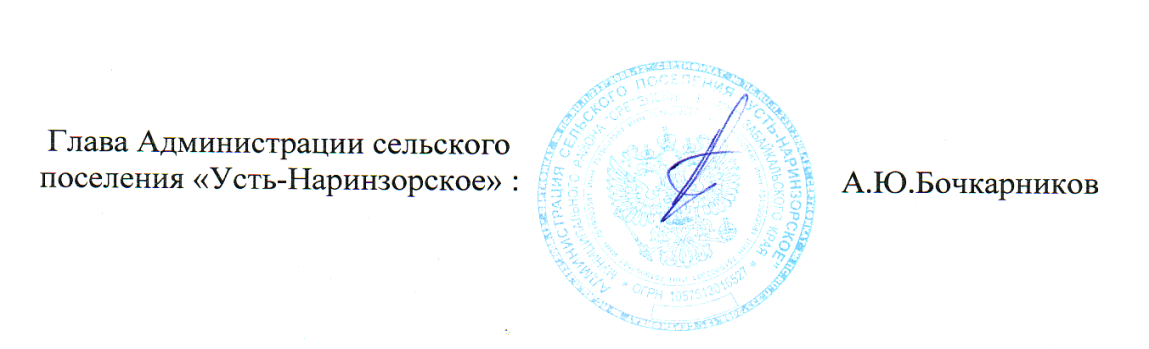 Приложение 1к решению Совета сельского поселения «Усть-Наринзорское»от «2» ноября 2022 г. № 94ПОЛОЖЕНИЕ «О ГЕРБЕ МУНИЦИПАЛЬНОГО ОБРАЗОВАНИЯ СЕЛЬСКОЕ ПОСЕЛЕНИЕ «УСТЬ-НАРИНЗОРСКОЕ»МУНИЦИПАЛЬНОГО РАЙОНА «СРЕТЕНСКИЙ РАЙОН»ЗАБАЙКАЛЬСКОГО КРАЯ»Настоящим положением устанавливается герб муниципального образования сельское поселение «Усть-Наринзорское» муниципального района «Сретенский район» Забайкальского края в качестве официального символа, его описание и порядок использования.1.	Общие положения1.1. Герб муниципального образования сельское поселение «Усть-Наринзорское» муниципального района «Сретенский район» Забайкальского края (далее – герб сельского поселения «Усть-Наринзорское») является официальным символом сельского поселения «Усть-Наринзорское».1.2. Герб сельского поселения «Усть-Наринзорское» отражает исторические, культурные, социально-экономические, национальные и иные местные традиции.1.3. Положение о гербе сельского поселения «Усть-Наринзорское» с приложениями на бумажных и электронных носителях хранится в архиве сельского поселения «Усть-Наринзорское» и доступно для ознакомления всем заинтересованным лицам.1.4. Герб сельского поселения «Усть-Наринзорское» подлежит государственной регистрации в порядке, установленном федеральным законодательством.2. Геральдическое описание и обоснование символики гербасельского поселения «Усть-Наринзорское»2.1. Геральдическое описание герба сельское поселение «Усть-Наринзорское»: «В серебряном поле над лазоревым пониженным в оконечность вилообразным крестом с узкими верхними плечами, ниже которых поле выложено золотыми головками колосьев (без стеблей) – червленый с золотыми глазами, рогами и копытами стоящий гуран».2.2. Обоснование символики герба сельское поселение «Усть-Наринзорское.Сельское поселение «Усть-Наринзорское» – муниципальное образование в Сретенском районе Забайкальского края. В поселение входят села Усть-Наринзор, Делюн, Кокертай и Наринзор. Административным центром является село Усть-Наринзор, расположенное в 35 км от города Сретенска. Село было основано в 1770 году крестьянином Василием Истоминым и какое-то время называлось Истомино. Издревле в долинах рек Курлыч, Куэнга, Мыгжа и Матакан кочевали тунгусские племена. С приходом в эти места русских землепроходцев эвенки принимали православную веру. До революции село было центром Зюльзинской инородческой волости. Территориальная символика сельского поселения «Усть-Наринзорское» языком символов и аллегорий создана на его исторической канве. Гуран аллегорически отражает этнические особенности территории поселения, большинство жителей, которого считают себя гуранами, то есть коренными забайкальцами. Так русские охотники на местном речевом диалекте издавна так стали называть самцов косули. Но вскоре это название стало относиться к прямым потомкам первопоселенцев Даурии, в чьих жилах сплавилась горячая кровь сильных духом русских воинов-землепашцев и смелых и выносливых тунгусок, дочерей северного народа, расселенного по огромным просторам сибирских земель. Гуран в образе самца косули символизирует богатств животного и растительного мира территории поселения, горной тайги и лесостепных природных пространств, характеризующихся чередованием небольших участков степей с массивами лесов. Гуран в серебряном (белом) поле аллегорически показывает свободолюбивый характер как самих забайкальцев, так и этих красивых животных. Геральдическая фигура – лазоревый вилообразный крест имеет многозначную смысловую нагрузку. Он отражает водные ресурсы территории – реку Курлыч (левый приток реки Шилка) и устье речки Наринзор. В тоже время, плечи креста, ограничивающие золотую (желтую) часть герба из головок колосьев, образно показывают горный характер местности поселения. Золотые колосья – символ обширных пшеничных полей на территории поселения, дающих краю богатый урожай.Символику герба дополняет геральдическое значение цветов:червлень (красный цвет) – символ мужества, жизнеутверждающей силы и красоты;золото (желтый цвет) – символ высшей ценности, величия, богатства, урожая;серебро (белый цвет) – символ чистоты, открытости, божественной мудрости, примирения;лазурь (синий цвет) – символ верности и справедливости, красоты, благородства, любви к Родине, гордости и славы. Все это явилось отражением в символике сельского поселения, которая вписана в его исторический контекст, показывает бережное отношение жителей региона к своему прошлому и перспективу развития будущего, верность национальным традициям, сохранение преемственности многих поколений и перспективу развития будущего. 2.3. Авторская группа:Идея герба: Администрация сельского поселения «Усть-Наринзорское»;Геральдическая доработка: Константин Моченов (Химки); художник и компьютерный дизайн: Анна Гарсия (Москва);обоснование символики: Ирина Куренная (Чита).3. Порядок воспроизведения и размещения герба сельского поселения «Усть-Наринзорское»3.1. Воспроизведение герба сельского поселения «Усть-Наринзорское», независимо от его размеров и техники исполнения, должно точно соответствовать геральдическому описанию, приведенному в пункте 2.1. настоящего Положения.3.2. Герб сельского поселения «Усть-Наринзорское» может воспроизводиться:- в многоцветном варианте (Приложение 1); - в одноцветном контурном варианте (Приложение 2);  - в одноцветном контурном варианте с условной штриховкой для обозначения цветов (шафировкой) (Приложение 3).3.3. Варианты герба сельского поселения «Усть-Наринзорское», указанные в п. 2.2 настоящего Положения в соответствии с Методическими рекомендациями по разработке и использованию официальных символов муниципальных образований (Раздел 2, Глава VIII, пункты 45, 46), утвержденными Геральдическим Советом при Президенте Российской Федерации 28.06.2006 года, могут воспроизводиться со статусной короной установленного образца (Приложения 4-6).3.4. Варианты герба сельского поселения «Усть-Наринзорское», указанные в пунктах 2.2, 2.3. – равно допустимы. Приложения 1-6 к настоящему Положению, являются неотъемлемыми частями настоящего Положения. 3.5. Порядок размещения Государственного герба Российской Федерации, герба Забайкальского края, герба сельского поселения «Усть-Наринзорское», иных гербов производится в соответствии с федеральным законодательством, законодательством Забайкальского края, регулирующими правоотношения в сфере геральдического обеспечения.3.6. При одновременном размещении Государственного герба Российской Федерации (или герба Забайкальского края) и герба сельского поселения «Усть-Наринзорское» герб сельского поселения «Усть-Наринзорское» располагается справа (размещение гербов: 1-2).3.7. При одновременном размещении Государственного герба Российской Федерации (1), герба Забайкальского края (2) и герба сельского поселения «Усть-Наринзорское» (3), Государственный герб Российской Федерации располагается в центре; слева от Государственного герба Российской Федерации располагается герб Забайкальского края, справа от Государственного герба Российской Федерации располагается герб сельского поселения «Усть-Наринзорское» (размещение гербов: 2-1-3).3.8. При одновременном размещении четного числа гербов (например, 8-ми), Государственный герб Российской Федерации (1) располагается левее центра. Справа от Государственного герба Российской Федерации располагается герб Забайкальского края (2), слева от Государственного герба Российской Федерации располагается герб муниципального района «Сретенский район» (3). Справа от герба Забайкальского края располагается герб сельского поселения «Усть-Наринзорское» (4). Гербы иных муниципальных образований, эмблемы, геральдические знаки общественных объединений, предприятий, учреждений или организаций располагаются далее поочередно слева и справа в порядке ранжирования (размещение гербов: 7-5-3-1-2-4-6-8).3.9. При одновременном размещении нечетного числа гербов (например, 7-ми), Государственный герб Российской Федерации (1) располагается в центре. Слева от Государственного герба Российской Федерации располагается герб Забайкальского края (2), справа от Государственного герба Российской Федерации располагается герб муниципального района «Сретенский район» (3). Слева от герба Забайкальского края располагается герб сельского поселения «Усть-Наринзорское» (4). Гербы иных муниципальных образований, эмблемы, геральдические знаки общественных объединений, предприятий, учреждений или организаций располагаются далее поочередно справа и слева в порядке ранжирования (расположение гербов: 6-4-2-1-3-5-7).3.10. Расположение гербов, установленное в пунктах 3.3. – 3.6. указано «от зрителя».3.11. При одновременном размещении Государственного герба Российской Федерации, герба Забайкальского края, гербов иных субъектов Российской Федерации, герба муниципального района «Сретенский район», герба сельского поселения «Усть-Наринзорское» размер герба сельского поселения «Усть-Наринзорское» не может превышать размеры других гербов.3.12. При одновременном размещении Государственного герба Российской Федерации, герба Забайкальского края, гербов иных субъектов Российской Федерации, герба муниципального района «Сретенский район», герба сельского поселения «Усть-Наринзорское» высота размещения герба сельского поселения «Усть-Наринзорское» не может превышать высоту размещения других гербов.3.13. При одновременном размещении Государственного герба Российской Федерации, герба Забайкальского края, гербов иных субъектов Российской Федерации, герба муниципального района «Сретенский район», герба сельского поселения «Усть-Наринзорское» гербы должны быть выполнены в единой технике.3.14. Порядок изготовления, хранения и уничтожения бланков, печатей и иных носителей изображения герба сельского поселения «Усть-Наринзорское» устанавливается администрацией сельского поселения «Усть-Наринзорское».4.	Порядок использования герба сельского поселения «Усть-Наринзорское»4.1. Герб сельского поселения «Усть-Наринзорское» в многоцветном варианте размещается:1) на вывесках, фасадах зданий органов местного самоуправления, муниципальных предприятий и учреждений, необходимых для осуществления полномочий по решению вопросов местного значения сельского поселения «Усть-Наринзорское»;2) в залах заседаний органов местного самоуправления сельского поселения «Усть-Наринзорское»;3) в кабинетах главы сельского поселения «Усть-Наринзорское», выборных должностных лиц местного самоуправления сельского поселения «Усть-Наринзорское», главы администрации сельского поселения «Усть-Наринзорское».4.2. Герб сельского поселения «Усть-Наринзорское» в многоцветном варианте может размещаться:1) в кабинетах руководителей структурных подразделений администрации сельского поселения «Усть-Наринзорское» и их заместителей, первых заместителей, заместителей главы администрации сельского поселения «Усть-Наринзорское», руководителей отраслевых, структурных подразделений администрации сельского поселения «Усть-Наринзорское», руководителей муниципальных предприятий и их заместителей, учреждений и организаций;2) на форме спортивных команд и отдельных спортсменов, представляющих сельское поселение «Усть-Наринзорское».3) на пассажирском транспорте и другом имуществе, предназначенном для транспортного обслуживания населения сельского поселения «Усть-Наринзорское»;4) в заставках местных телевизионных программ;5) на официальных сайтах органов местного самоуправления сельского поселения «Усть-Наринзорское» в сети Интернет;6) на стелах, указателях, знаках, обозначающих границу сельского поселения «Усть-Наринзорское» при въезде на территорию сельского поселения «Усть-Наринзорское» и выезде из нее.4.3. Герб сельского поселения «Усть-Наринзорское» (в многоцветном или одноцветном вариантах) может воспроизводиться на бланках:1) Главы сельского поселения «Усть-Наринзорское»;2) Главы администрации сельского поселения «Усть-Наринзорское»;3) администрации сельского поселения «Усть-Наринзорское»;4) Совета сельского поселения «Усть-Наринзорское»;5) депутатов сельского поселения «Усть-Наринзорское»;6) Избирательной комиссии сельского поселения «Усть-Наринзорское»7) должностных лиц органов местного самоуправления сельского поселения «Усть-Наринзорское»;8) иных муниципальных правовых актов;9) удостоверений лиц, осуществляющих службу на должностях в органах местного самоуправления, муниципальных служащих, депутатов Совета сельского поселения «Усть-Наринзорское», членов иных органов местного самоуправления, служащих (работников) муниципальных предприятий, учреждений и организаций;10) удостоверений к знакам различия, знакам отличия, установленных муниципальными правовыми актами;4.4. Герб сельского поселения «Усть-Наринзорское» (в многоцветном или одноцветном варианте) может воспроизводиться:1) на визитных карточках лиц, осуществляющих службу на должностях в органах местного самоуправления, муниципальных служащих, депутатов Совета сельского поселения «Усть-Наринзорское», членов иных органов местного самоуправления, служащих (работников) муниципальных предприятий, учреждений и организаций;2) на знаках различия, знаках отличия, установленных муниципальными правовыми актами;3) на официальных периодических печатных изданиях, учредителями которых являются органы местного самоуправления сельского поселения «Усть-Наринзорское», предприятия, учреждения и организации, находящиеся в муниципальной собственности сельского поселения «Усть-Наринзорское», муниципальные унитарные предприятия сельского поселения «Усть-Наринзорское»;4) на конвертах, открытках, приглашениях, календарях, а также на представительской продукции (значки, вымпелы, буклеты и иная продукция) органов местного самоуправления и муниципальных органов сельского поселения «Усть-Наринзорское».4.5. Герб сельского поселения «Усть-Наринзорское» (в многоцветном или одноцветном варианте) может быть использован в качестве геральдической основы для разработки наград и почетных званий сельского поселения «Усть-Наринзорское».4.6. Многоцветное воспроизведение герба сельского поселения «Усть-Наринзорское» может использоваться при проведении:1) протокольных мероприятий;2) торжественных мероприятий, церемоний с участием должностных лиц органов государственной власти Забайкальского края и государственных органов Забайкальского края, главы сельского поселения «Усть-Наринзорское», официальных представителей сельского поселения «Усть-Наринзорское»;3) иных официальных мероприятий.4.7. Изображение герба сельского поселения «Усть-Наринзорское» в одноцветном варианте помещается на гербовых печатях органов местного самоуправления; предприятий, учреждений и организаций, находящихся в муниципальной собственности.4.8. Использование герба сельского поселения «Усть-Наринзорское» или его воспроизведение в случаях, не предусмотренных пунктами 4.1. – 4.7. настоящего Положения, является неофициальным использованием герба сельского поселения «Усть-Наринзорское».4.9. Использование герба сельского поселения «Усть-Наринзорское» или его воспроизведение в случаях, не предусмотренных пунктами 4.1. – 4.7. настоящего Положения, осуществляется по согласованию с администрацией сельского поселения «Усть-Наринзорское», в порядке, установленном муниципальными правовыми актами сельского поселения «Усть-Наринзорское».5. Контроль и ответственность за нарушение настоящего Положения5.1. Контроль соблюдения установленных настоящим Положением норм возлагается на управление делами администрации сельского поселения «Усть-Наринзорское».5.2. Ответственность за искажение рисунка герба, установленного настоящим Положением, несет исполнитель допущенных искажений.5.3. Нарушениями норм воспроизведения и использования герба сельского поселения «Усть-Наринзорское» являются:1) использование герба сельского поселения «Усть-Наринзорское», в качестве геральдической основы гербов и флагов общественных объединений, муниципальных унитарных предприятий, муниципальных учреждений, организаций независимо от их организационно-правовой формы;2) использование в качестве средства визуальной идентификации и рекламы товаров, работ и услуг, если реклама этих товаров, работ и услуг запрещена или ограничена в соответствии с федеральным законодательством.3) искажение рисунка герба, установленного в пункте 2.1. части 2 настоящего Положения;4) использование герба сельского поселения «Усть-Наринзорское» или его воспроизведение с нарушением норм, установленных настоящим Положением;5) воспроизведение герба сельского поселения «Усть-Наринзорское» с искажением или изменением композиции, или цвета, выходящим за пределы геральдически допустимого;6) надругательство над гербом сельского поселения «Усть-Наринзорское» или его воспроизведением, в том числе путем нанесения надписей, рисунков оскорбительного содержания, использования в оскорбляющем нравственность качестве;7) умышленное повреждение герба сельского поселения «Усть-Наринзорское».5.4. Производство по делам об административных правонарушениях, предусмотренных пунктом 5.3 настоящего Положения, осуществляется в порядке, установленном Кодексом Российской Федерации об административных правонарушениях и статьей 7 Главы 2 Закона Забайкальского края от 2 июля 2009 года №198-ЗЗК «Об административных правонарушениях» (с изменениями и дополнениями).6. Заключительные положения6.1. Внесение в композицию герба сельского поселения «Усть-Наринзорское» каких-либо изменений допустимо в соответствии с законодательством, регулирующим правоотношения в сфере геральдического обеспечения.6.2. Право использования герба сельского поселения «Усть-Наринзорское», с момента утверждения его Советом депутатов сельского поселения «Усть-Наринзорское» в качестве официального символа, принадлежит органам местного самоуправления сельского поселения «Усть-Наринзорское».6.3. Герб сельского поселения «Усть-Наринзорское», с момента утверждения его Советом депутатов сельского поселения «Усть-Наринзорское» в качестве официального символа, согласно п.2 ч.6 ст.1259 «Объекты авторских прав» части 4 Гражданского кодекса Российской Федерации, авторским правом не охраняется.Приложение 2к Решению Совета сельского поселения «Усть-Наринзорское»от «2» ноября 2022 г. № 94ПОЛОЖЕНИЕ «О ФЛАГЕ МУНИЦИПАЛЬНОГО ОБРАЗОВАНИЯ СЕЛЬСКОЕ ПОСЕЛЕНИЕ «УСТЬ-НАРИНЗОРСКОЕ»МУНИЦИПАЛЬНОГО РАЙОНА «СРЕТЕНСКИЙ РАЙОН»ЗАБАЙКАЛЬСКОГО КРАЯ»Настоящим положением устанавливается флаг муниципального образования сельское поселение «Усть-Наринзорское» муниципального района «Сретенский район» Забайкальского края в качестве официального символа, его описание и порядок использования.1.	Общие положения1.1. Флаг муниципального образования сельское поселение «Усть-Наринзорское» муниципального района «Сретенский район» Забайкальского края (далее – флаг сельского поселения «Усть-Наринзорское») является официальным символом сельского поселения «Усть-Наринзорское».1.2. Флаг сельского поселения «Усть-Наринзорское» отражает исторические, культурные, социально-экономические, национальные и иные местные традиции.1.3. Положение о флаге сельского поселения «Усть-Наринзорское» с приложением на бумажном и электронном носителе хранится в архиве сельского поселения «Усть-Наринзорское» и доступно для ознакомления всем заинтересованным лицам.1.4. Флаг сельского поселения «Усть-Наринзорское» подлежит государственной регистрации в порядке, установленном федеральным законодательством.2.	Описание и обоснование символики флага сельского поселения «Усть-Наринзорское»2.1. Описание флага сельского поселения «Усть-Наринзорское» гласит:«Прямоугольное белое полотнище с отношением ширины к длине 2:3, воспроизводящее фигуры из герба сельского поселения «Усть-Наринзорское», выполненные в красном, синем и желтом цветах. Обратная сторона полотнища зеркально воспроизводит лицевую».2.2. Рисунок флага сельского поселения «Усть-Наринзорское» в многоцветном варианте приводится в Приложении к настоящему Положению, являющемся неотъемлемой частью настоящего Положения.2.3. Обоснование символики флага сельского поселения «Усть-Наринзорское».Флаг сельского поселения «Усть-Наринзорское» составлен на основе герба сельского поселения «Усть-Наринзорское» и повторяет его символику.Сельское поселение «Усть-Наринзорское» – муниципальное образование в Сретенском районе Забайкальского края. В поселение входят села Усть-Наринзор, Делюн, Кокертай и Наринзор. Административным центром является село Усть-Наринзор, расположенное в 35 км от города Сретенска. Село было основано в 1770 году крестьянином Василием Истоминым и какое-то время называлось Истомино. Издревле в долинах рек Курлыч, Куэнга, Мыгжа и Матакан кочевали тунгусские племена. С приходом в эти места русских землепроходцев эвенки принимали православную веру. До революции село было центром Зюльзинской инородческой волости. Территориальная символика сельского поселения «Усть-Наринзорское» языком символов и аллегорий создана на его исторической канве. Гуран аллегорически отражает этнические особенности территории поселения, большинство жителей, которого считают себя гуранами, то есть коренными забайкальцами. Так русские охотники на местном речевом диалекте издавна так стали называть самцов косули. Но вскоре это название стало относиться к прямым потомкам первопоселенцев Даурии, в чьих жилах сплавилась горячая кровь сильных духом русских воинов-землепашцев и смелых и выносливых тунгусок, дочерей северного народа, расселенного по огромным просторам сибирских земель. Гуран в образе самца косули символизирует богатств животного и растительного мира территории поселения, горной тайги и лесостепных природных пространств, характеризующихся чередованием небольших участков степей с массивами лесов. Гуран в серебряном (белом) поле аллегорически показывает свободолюбивый характер как самих забайкальцев, так и этих красивых животных. Геральдическая фигура – лазоревый вилообразный крест имеет многозначную смысловую нагрузку. Он отражает водные ресурсы территории – реку Курлыч (левый приток реки Шилка) и устье речки Наринзор. В тоже время, плечи креста, ограничивающие желтую часть флага из головок колосьев, образно показывают горный характер местности поселения. Желтые (золотые) колосья – символ обширных пшеничных полей на территории поселения, дающих краю богатый урожай.Символику флага дополняет геральдическое значение цветов:красный цвет (червлень) – символ мужества, жизнеутверждающей силы и красоты;желтый цвет (золото) – символ высшей ценности, величия, богатства, урожая;белый цвет (серебро) – символ чистоты, открытости, божественной мудрости, примирения;синий цвет (лазурь) – символ верности и справедливости, красоты, благородства, любви к Родине, гордости и славы. Все это явилось отражением в символике сельского поселения, которая вписана в его исторический контекст, показывает бережное отношение жителей региона к своему прошлому и перспективу развития будущего, верность национальным традициям, сохранение преемственности многих поколений и перспективу развития будущего. 2.4. Авторская группа:Идея флага: Администрация сельского поселения «Усть-Наринзорское», Константин Моченов (Химки); художник и компьютерный дизайн: Анна Гарсия (Москва);обоснование символики: Ирина Куренная (Чита).3. Порядок воспроизведения и размещения флага сельского поселения «Усть-Наринзорское»3.1. Воспроизведение флага сельского поселения «Усть-Наринзорское», независимо от его размеров и техники исполнения, должно точно соответствовать описанию, приведенному в пункте 2.1. настоящего Положения.3.2. Порядок размещения Государственного флага Российской Федерации, флага Забайкальского края, флага сельского поселения «Усть-Наринзорское», иных флагов производится в соответствии с федеральным законодательством, законодательством Забайкальского края, регулирующими правоотношения в сфере геральдического обеспечения.3.3. При одновременном размещении Государственного флага Российской Федерации (или флага Забайкальского края) и флага сельского поселения «Усть-Наринзорское»  флаг сельского поселения «Усть-Наринзорское» располагается справа (размещение флагов: 1-2).3.4. При одновременном размещении Государственного флага Российской Федерации (1), флага Забайкальского края (2) и флага сельского поселения «Усть-Наринзорское» (3), Государственный флаг Российской Федерации располагается в центре; слева от Государственного флага Российской Федерации располагается флаг Забайкальского края, справа от Государственного флага Российской Федерации располагается флаг сельского поселения «Усть-Наринзорское» (размещение флагов: 2-1-3).3.5. При одновременном размещении четного числа флагов (например, 8-ми), Государственный флаг Российской Федерации (1) располагается левее центра. Справа от Государственного флага Российской Федерации располагается флаг Забайкальского края (2), слева от Государственного флага Российской Федерации располагается флаг муниципального района «Сретенский район» (3). Справа от флага Забайкальского края располагается флаг сельского поселения «Усть-Наринзорское» (4). Остальные флаги располагаются далее поочередно слева и справа в порядке ранжирования (размещение флагов: 7-5-3-1-2-4-6-8).3.6. При одновременном размещении нечетного числа флагов (например, 9-ти), Государственный флаг Российской Федерации (1) располагается в центре. Слева от Государственного флага Российской Федерации располагается флаг Забайкальского края (2), справа от Государственного флага Российской Федерации располагается флаг муниципального района «Сретенский район» (3). Слева от флага Забайкальского края располагается флаг сельского поселения «Усть-Наринзорское» (4). Остальные флаги располагаются далее поочередно справа и слева в порядке ранжирования (расположение флагов: 8-6-4-2-1-3-5-7-9).3.7. Расположение флагов, установленное в пунктах 3.3. – 3.6. указано «от зрителя».3.8. При одновременном размещении Государственного флага Российской Федерации, флага Забайкальского края, флагов иных субъектов Российской Федерации, флага муниципального района «Сретенский район», флага сельского поселения «Усть-Наринзорское» размер флага сельского поселения «Усть-Наринзорское» не может превышать размеры других флагов.3.9. При одновременном размещении Государственного флага Российской Федерации, флага Забайкальского края, флагов иных субъектов Российской, флага муниципального района «Сретенский район», высота размещения флага сельского поселения «Усть-Наринзорское» не может превышать высоту размещения других флагов.3.10. При одновременном размещении Государственного флага Российской Федерации, флага Забайкальского края, флагов иных субъектов Российской Федерации, флага муниципального района «Сретенский район», флага сельского поселения «Усть-Наринзорское»  все флаги должны быть выполнены в единой технике.3.11. В знак траура флаг сельского поселения «Усть-Наринзорское» приспускается до половины высоты флагштока (мачты). При невозможности приспустить флаг, а также, если флаг установлен в помещении, к верхней части древка выше полотнища флага крепится черная сложенная пополам и прикрепленная за место сложения лента, общая длина которой равна длине полотнища флага, а ширина составляет не менее 1/10 от ширины полотнища флага. 3.12. При вертикальном вывешивании флага сельского поселения «Усть-Наринзорское», флаг должен быть обращен лицевой стороной к зрителям.3.13. Порядок изготовления, хранения и уничтожения флага сельского поселения «Усть-Наринзорское» и бумажных и иных носителей изображения флага сельского поселения «Усть-Наринзорское» устанавливается администрацией сельского поселения «Усть-Наринзорское».4.	Порядок использования флага сельского поселения «Усть-Наринзорское»4.1. Флаг сельского поселения «Усть-Наринзорское» установлен (поднят, размещен, вывешен) постоянно:1) на зданиях органов местного самоуправления сельского поселения «Усть-Наринзорское», муниципальных предприятий и учреждений, необходимых для осуществления полномочий по решению вопросов местного значения сельского поселения «Усть-Наринзорское»;2)  в залах заседаний органов местного самоуправления сельского поселения «Усть-Наринзорское»;3) в кабинетах главы сельского поселения «Усть-Наринзорское», выборных должностных лиц местного самоуправления сельского поселения «Усть-Наринзорское»; главы администрации сельского поселения «Усть-Наринзорское».4.2. Флаг сельского поселения «Усть-Наринзорское» устанавливается при проведении:1) протокольных мероприятий;2) торжественных мероприятий, церемоний с участием должностных лиц органов государственной Забайкальского края и государственных органов Забайкальского края, главы сельского поселения «Усть-Наринзорское», официальных представителей сельского поселения «Усть-Наринзорское»;3) иных официальных мероприятий.4.3. Флаг сельского поселения «Усть-Наринзорское» может устанавливаться:1) в кабинетах заместителей и руководителей структурных подразделений администрации сельского поселения «Усть-Наринзорское»; первых заместителей, заместителей главы администрации сельского поселения «Усть-Наринзорское»; руководителей отраслевых, структурных подразделений администрации сельского поселения «Усть-Наринзорское»; руководителей и их заместителей муниципальных предприятий, учреждений и организаций;2) на транспортных средствах главы сельского поселения «Усть-Наринзорское», пассажирском транспорте и другом имуществе, предназначенном для транспортного обслуживания населения сельского поселения «Усть-Наринзорское»;3) на жилых домах в дни государственных праздников, торжественных мероприятий, проводимых органами местного самоуправления сельского поселения «Усть-Наринзорское», общественными объединениями, предприятиями, учреждениями и организациями, независимо от организационно-правовой формы, а также во время семейных торжеств.4.4. Многоцветное изображение флага сельского поселения «Усть-Наринзорское» может размещаться:1) на форме спортивных команд и отдельных спортсменов, представляющих сельское поселение «Усть-Наринзорское».2) на заставках местных телевизионных программ;3) на официальных сайтах органов местного самоуправления сельского поселения «Усть-Наринзорское» в сети Интернет;4) на пассажирском транспорте и другом имуществе, предназначенном для транспортного обслуживания населения сельского поселения «Усть-Наринзорское».5) на бланках удостоверений лиц, осуществляющих службу на должностях в органах местного самоуправления, муниципальных служащих, депутатов Совета сельского поселения «Усть-Наринзорское», членов иных органов местного самоуправления,  служащих (работников) муниципальных предприятий, учреждений и организаций;6) на бланках удостоверений к знакам различия, знакам отличия, установленных муниципальными правовыми актами;7) на визитных карточках лиц, осуществляющих службу на должностях в органах местного самоуправления, муниципальных служащих, депутатов Совета сельского поселения «Усть-Наринзорское», членов иных органов местного самоуправления, служащих (работников) муниципальных предприятий, учреждений и организаций.8) на официальных периодических печатных изданиях, учредителями которых являются органы местного самоуправления сельского поселения «Усть-Наринзорское», предприятия, учреждения и организации, находящиеся в муниципальной собственности сельского поселения «Усть-Наринзорское», муниципальные унитарные предприятия сельского поселения «Усть-Наринзорское»;9) на знаках различия, знаках отличия, установленных муниципальными правовыми актами;10) на конвертах, открытках, приглашениях, календарях, а также на представительской продукции (значки, вымпелы, буклеты и иная продукция) органов местного самоуправления и муниципальных органов сельского поселения «Усть-Наринзорское»;4.5. Флаг сельского поселения «Усть-Наринзорское» может быть использован в качестве основы для разработки наград и почетных званий сельского поселения «Усть-Наринзорское».4.6. Размещение флага сельского поселения «Усть-Наринзорское» или его изображения в случаях, не предусмотренных пунктами 4.1. – 4.5. настоящего Положения, является неофициальным использованием флага сельского поселения «Усть-Наринзорское».4.7. Размещение флага сельского поселения «Усть-Наринзорское» или его изображения в случаях, не предусмотренных пунктами 4.1. – 4.5. настоящего Положения, осуществляется по согласованию с администрацией сельского поселения «Усть-Наринзорское», в порядке, установленном муниципальными правовыми актами сельского поселения «Усть-Наринзорское».5. Контроль и ответственность за нарушение настоящего Положения5.1. Контроль соблюдения установленных настоящим Положением норм возлагается на управление делами администрации сельского поселения «Усть-Наринзорское».5.2. Ответственность за искажение флага сельского поселения «Усть-Наринзорское» или его изображения, установленного настоящим Положением, несет исполнитель допущенных искажений.5.3. Нарушениями норм использования и (или) размещения флага сельского поселения «Усть-Наринзорское» или его изображения являются:1) использование флага сельского поселения «Усть-Наринзорское», в качестве основы гербов, эмблем и флагов общественных объединений, муниципальных унитарных предприятий, муниципальных учреждений, организаций независимо от их организационно-правовой формы;2) использование в качестве средства визуальной идентификации и рекламы товаров, работ и услуг, если реклама этих товаров, работ и услуг запрещена или ограничена в соответствии с федеральным законодательством.3) искажение флага сельского поселения «Усть-Наринзорское» или его изображения, установленного в пункте 2.1. части 2 настоящего Положения;4) использование флага сельского поселения «Усть-Наринзорское» или его изображения с нарушением норм, установленных настоящим Положением;5) изготовление флага сельского поселения «Усть-Наринзорское» или его изображения с искажением и (или) изменением композиции или цветов, выходящим за пределы геральдически допустимого;6) надругательство над флагом сельского поселения «Усть-Наринзорское» или его изображением, в том числе путем нанесения надписей, рисунков оскорбительного содержания, использования в оскорбляющем нравственность качестве;7) умышленное повреждение флага сельского поселения «Усть-Наринзорское».5.4. Производство по делам об административных правонарушениях, предусмотренных пунктом 5.3 настоящего Положения, осуществляется в порядке, установленном Кодексом Российской Федерации об административных правонарушениях и статьей 7 Главы 2 Закона Забайкальского края от 2 июля 2009 года №198-ЗЗК «Об административных правонарушениях» (с изменениями и дополнениями).6. Заключительные положения6.1. Внесение в композицию флага сельского поселения «Усть-Наринзорское» каких-либо изменений допустимо в соответствии с законодательством, регулирующим правоотношения в сфере геральдического обеспечения.6.2. Право использования флага сельского поселения «Усть-Наринзорское», с момента утверждения его Советом сельского поселения «Усть-Наринзорское» в качестве официального символа, принадлежит органам местного самоуправления сельского поселения «Усть-Наринзорское».6.3. Флаг сельского поселения «Усть-Наринзорское», с момента утверждения его Советом сельского поселения «Усть-Наринзорское» в качестве официального символа, согласно п.2 ч.6 ст.1259 «Объекты авторских прав» части 4 Гражданского кодекса Российской Федерации, авторским правом не охраняется.